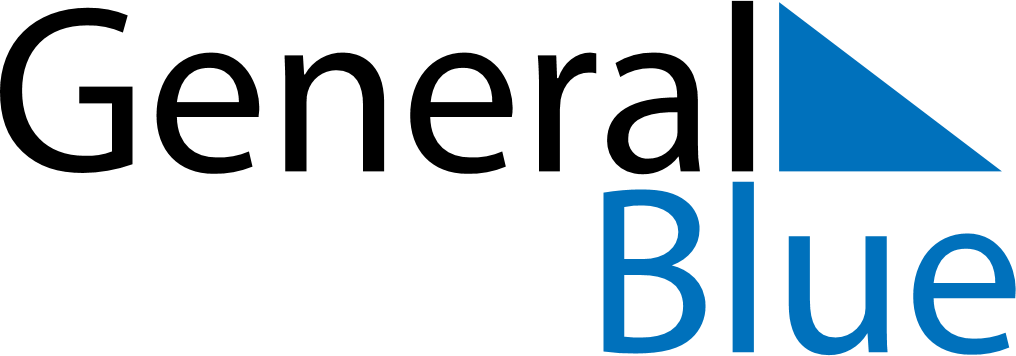 March 2019March 2019March 2019March 2019March 2019March 2019UgandaUgandaUgandaUgandaUgandaUgandaMondayTuesdayWednesdayThursdayFridaySaturdaySunday12345678910Ash WednesdayInternational Women’s Day111213141516171819202122232425262728293031NOTES